Temat kompleksowy: PRZYSZŁO LATOCzwartek, 25.06.2020Wakacyjne podróżeCele:- rozwijanie mowy- poznawanie nowych miejsc w Polsce- ćwiczenie spostrzegawczości wzrokowej-utrwalenie znajomości cyfr-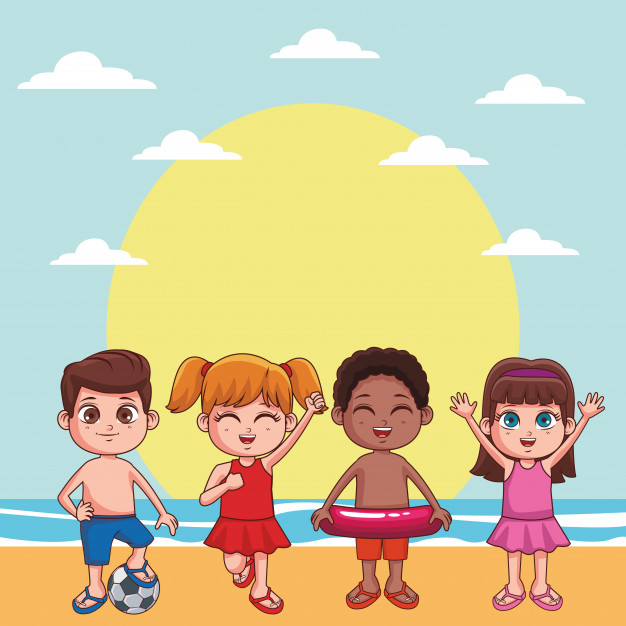 1. Na początek proponujemy, by dziecko wymieniło 4 pory roku oraz nazwy miesięcy. Rodzicu, zapytaj, czy dziecko wie, które miesiące przypadają na porę letnią?2.Po tej rozgrzewce zachęcamy do obejrzenia filmu edukacyjnego dla dzieci nt.” Lato            w Polsce”, z którego dowiecie się, jak wygląda najcieplejsza pora roku w Polsce, czyli lato. To najintensywniejszy okres dla przyrody – dla roślin i dla zwierząt. Film przedstawia co podczas lata robią zwierzęta – ptaki (np. bociany), owady (np. motyle, pszczoły), ssaki (np. wiewiórki, jeże, dziki) oraz jakie owoce i warzywa dojrzewają w tym czasie (truskawki, czereśnie, wiśnie, maliny, jabłka) https://www.youtube.com/watch?v=-VbbJIqfcgAPorozmawiajcie o treści filmu, co dziecko zapamiętało najbardziej?3. Przygotujcie książkę, nr.4, str.68 i 69.Rodzicu, poproś, by dziecko opowiedziało treści przedstawionych obrazków i wykonało ćwiczenia grafomotoryczne ( rysowanie po śladzie).4.Pora na odrobinę ruchu: dziecko wspólnie z rodzicem naśladuje „ przeskakiwanie przez morskie fale”.5.Czas na utrwalenie znajomości cyfr i kolorwanie ( wg kodu: 1-kolor niebieski, 2-zółty, 3-beżowy, 4-zielony, 5-czerwony):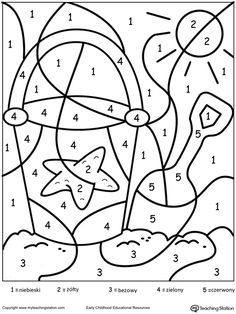 Mamy także propozycję wykonania „ Wakacyjnego memory”, poniższą kartę drukujemy 2 razy, rozcinamy i gramy :).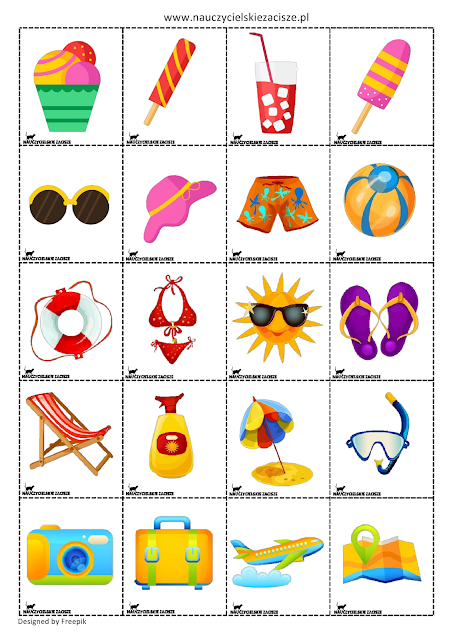 I jeszcze przypomnienie tekstu „ Hymnu przedszkola CALINECZKA”                                                    „Przedszkole w Czarnymlesie”Przykład informacji zwrotnej do nauczycielaPrzykłady informacji zwrotnej:Imię i nazwisko dziecka: .............................................................Data:  25.06.2020 (czwartek)Proszę wpisać TAK lub NIE1. Dziecko obejrzało film edukacyjny i odpowiadało na pytania dot.jego treści, potrafiło wymienić nazwy pór roku i miesięcy…….2 Dziecko  wykonało zadania z Karty Pracy…..3.Dziecko utrwaliło znajomość cyfr i kolorowało obrazek wg kodu…..4.Dziecko  wykonało grę „Wakacyjne memory”………W przypadku kart pracy i prac plastycznych  najlepiej zrobić zdjęcie i przesłać na adres mailowy. Pamiętajcie Drodzy Rodzice, że dzieci dopiero się uczą i mają prawo popełniać błędy. ;-), ich prace nie muszą być  „jak z obrazka”Informację zwrotną przesyłajcie proszę na e-mail grupowy: calineczka2020zostanwdomu@gmail.comJeśli nie macie takiej możliwości to można skorzystać z  Messenger: Aneta Roga lub Bernadeta Niełacna Informację zwrotną można przesyłać raz w tygodniu, ale musi ona zawierać opis każdego dnia. To Państwo decydujecie , czy wysyłacie informację codziennie czy raz w tygodniu (zbiorową).                         1. Są na świecie ogromne wieżowce,
                                autostrady i duże ulice,
                                   tyle domów,
                               i mieszkań, i ludzi,
                                            że paluszków nie starczy, by zliczyć.

                              Ref.: Ale jedno jest przedszkole w Czarnymlesie-
                             to przedszkole, które Calineczką zwie się,
                              tu gdzie każde dziecko śmieje się do dziecka
                                   i gdzie uśmiech tak się toczy jak piłeczka.


                      2.Są przedszkola jak chatki z piernika,
                        okna mają wesołe jak słońce,
                      a w ogródkach
                      drewniane koniki
                          i huśtawki na wietrze tańczące.
                               Ref.: Ale jedno jest przedszkole w Czarnymlesie…